SSRA 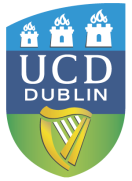 Kathleen Lynn Summer Student Scholarship in the History of Medicine/Humanities in MedicineApplication FormSSRA Kathleen Lynn Summer Student Scholarship in the History of Medicine/Humanities in MedicineApplication FormThis Form is used for SSRA students who wish to enter their SSRA project to be considered for the Kathleen Lynn Summer Student Scholarship in the History of Medicine/Humanities in MedicineThis Form is used for SSRA students who wish to enter their SSRA project to be considered for the Kathleen Lynn Summer Student Scholarship in the History of Medicine/Humanities in MedicinePlease note: The selection of the successful student/project for this award is based on an interview process where shortlisted students each present their research proposal and a 3 minute question and answer session to a panel of UCD academics and clinicians. This Form, when complete, should be emailed to ssra@ucd.ie  Please note: The selection of the successful student/project for this award is based on an interview process where shortlisted students each present their research proposal and a 3 minute question and answer session to a panel of UCD academics and clinicians. This Form, when complete, should be emailed to ssra@ucd.ie  Student DetailsStudent DetailsName:Student Number:Student Email:Degree Course:Current Year of Study:SSRA Supervisor Name:SSRA Project Title:Research Area (Broadly, to what research area is your application most aligned eg: Cardiology Research, Endocrinology, Diabetes, and Metabolism Research, Gastroenterology and Hepatology Research, General Internal Medicine and Clinical Innovation Research, Geriatric Medicine and Palliative Care Research, Hematology and Medical Oncology Research etc.)Research Area (Broadly, to what research area is your application most aligned eg: Cardiology Research, Endocrinology, Diabetes, and Metabolism Research, Gastroenterology and Hepatology Research, General Internal Medicine and Clinical Innovation Research, Geriatric Medicine and Palliative Care Research, Hematology and Medical Oncology Research etc.)Lay Summary of Project (for a non-expert audience) 250 wordsLay Summary of Project (for a non-expert audience) 250 wordsResearch Summary (for a scientific audience) 250 wordsResearch Summary (for a scientific audience) 250 wordsAdditional information (Optional)Additional information (Optional)